Me llamo_______________________________  Descubre 2 Cap 2:  Los Mandatos con Pronombres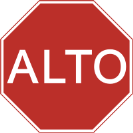 Commands with PronounsFor positive commands with pronouns, form the command as usual, then add the person pronoun (IOP), then the item pronoun (DOP) if there is one. We will only work on adding one pronoun for now!DOPs (receive actions)				IOPs (people receiving things)	If you are attaching 1 pronoun, the accent goes on the 3rd to last vowel sound.If a command only has ONE syllable (haz, pon) then an accent is only needed when 2 pronouns are attached. Dímela = Tell me it.Reflexive verbs with pronouns work the same way as an IOP: attach ME TE SE NOS or SE first. Remember that you will always need the reflexive pronoun for the reflexive commands!Again, we will only work on adding one pronoun for now!Positive commands = + = Attach! (positive plus)Escribe la forma del mandato positivo.Prepare it! (the dinner) = Prepárala. Use it! (the laptop)  __úsala_Eat them! (the fruits) __Cómelas____Study it (the vocab) _Estúdialo__Do it (the homework) Hazla.Javier, look for them (the shoes) = Búscalos. Paco, write it (the homework) ___Escríbela_______Download it! (the music)  _____Descárgala___Look at me =  Mírame. Write the positive tú  command with the DOP: Tocar el piano. ¡Tócalo! =(play it!)Escuchar a mí  ¡Escúchame!  (listen to me!)Cerrar la puerta ¡Ciérrala!Pedir las frutas __Pídelas ___Apagar las luces___Apágalas____Moverse __Muévete ______Empezar el examen _Empiézalo ______Servir la pizza__Sírvela_____Jugar el juego___Juégalo ________Estudiar las palabras __Estúdialas_____Decir a mí___Dime ______Traer a mí ___Tráeme________Escuchar a nosotros ___Escúchanos________Irse _____Vete_________Pagar la cuenta _______págala Hacer los trabajos______Hazlos_____Poner el celular _______Ponlo______Preparar los pasteles _______Prepáralos ______Abrazar a mí _____Abrázame__________Decir a ellos___Diles_____Leer las revistas ______Léelas_______Creer a mí______Créeme_______Bajarse __Bájate__________Subirse ___Súbete___________Negative = can’t attach!For negative commands with pronouns, first say no, then the pronoun, then form the negative command by taking the ______ form of the present, dropping the ______, and adding the opposite tú ending (-es or –as).Write the NEGATIVE tú  command with the DOP: NO Tocar el piano. ¡No lo toques! (don’t play it!)NO Poner el celular ___No  lo  pongas___NO Preparar los pasteles ___No los prepares__NO Abrazar a mí____No  me abraces ______NO Decir a ellos ___No les   digas ____NO Leer las revistas _____No los leas_______NO Creer a mí_No me creas______________NO Escuchar la música    ____No la escuches _______NO Cerrar la puerta __No la cierres______NO Pedir las frutas ___No las pidas________NO Apagar las luces ___No las apagues___NO Moverse ____No te muevas_____NO Empezar el examen ___No lo empieces _________NO Servir la pizza ____No la sirvas_NO Jugar el partido No lo jueguesNO Estudiar las palabras_____No las estudies_______Decir a mí____No me digas_____NO Escuchar a nosotros _____No nos escuches_____NO Irse _______No te vayas__________NO Pagar la cuenta _________No la pagues_____NO Hacer los trabajos __No los hagas _______NO bajarse ____No te bajes________NO Subirse __No te subas_________NO traer a mí _____No me traigas_________NO caerse _______No te caigas______Combinación:Do it, don’t do it (la tarea) _________Hazla, no la hagas________________________________Tell me, don’t tell me ______Dime, no me digas_____________________Look for them, don’t look for them (the shoes) _________Búscalos, no los busques_____________________Take it out, don’t take it out (sacar, la basura) _Sácala, no la saques______________Hunt them, don’t hunt them (cazar, los venados) ____Cázalos, no los caces_______________Start it, don’t start it (the quiz) _______Empiézala, no la empieces____________________Play it, don’t play it (tocar, la guitarra)  ____Tócala, no la toques ________________Make them, don’t make them (las tortas) ____Hazlas, no las hagas_________~~~~~~~~~~~~~~~~~~~For advanced practice, continue to the sections below~~~~~~~~~~~~~~~~~Usa el vocabulario nuevo de las secciones A y C. Escribe la oración entera y el mandato con el pronombre.Fill the tank. Fill it.  = Llena el tanque. Llénalo.(“lo” replaces el tanque)Turn on the radio. Turn it on. (Prender) Prenda el radio. PréndeloLook for the driver’s license. Look for it  (buscar)  Búscala Buy the tires. Buy them! (Comprar) Cómpralas Start the car. Start it! (Arrancar) Arráncalo Call the workshops. Call them! (llamar) llámalos Park the cars. Park them! (estacionar) Estaciónalos Fix the steering wheel. Fix it! _____________________________________________Check the oil. Check it! _____________________________________________Get in! (use subirse) _____________________________________________Help us! _____________________________________________Tell me! _____________________________________________Tell us! _____________________________________________Tell them! _____________________________________________Close the trunk. Close it! _____________________________________________Get out! (use bajarse) _____________________________________________Put on the music. Put it on! _____________________________________________Find your cell phone. Find it! _____________________________________________Turn the lights off! Turn them off! _____________________________________________Start the homework! Start it! _____________________________________________Sell the stereos. Sell them! _____________________________________________Negative = can’t attach!Don’t look for them ( the shoes)  = No  los busques Don’t turn it on (the radio).  No lo prendasDon’t look for it (driver’s license) no la busquesDon’t buy them (the tires)  No las compresDon’t start it (the car)  NO lo arranquesDon’t call them (the workshops No los llamesDon’t park them (the cars)  No los estacionesDon’t fix it (the steering wheel No lo arreglesDon’t check it (the oil)_____________________________________________Don’t get in! (use subirse) _____________________________________________Don’t help us!  No nos ayudesDon’t tell me!  No me digasDon’t tell us!  No nos digasDon’t tell them! _____________________________________________Don’t close it ( the trunk). _____________________________________________Don’t get out! (use bajarse) _____________________________________________Don’t put  it on (the music) _____________________________________________Don’t find it (your cell)_____________________________________________Don’t turn them off! (the lights) _____________________________________________Don’t start it (the homework)t_____________________________________________Don’t sell them! (the dresses) No los vendasG.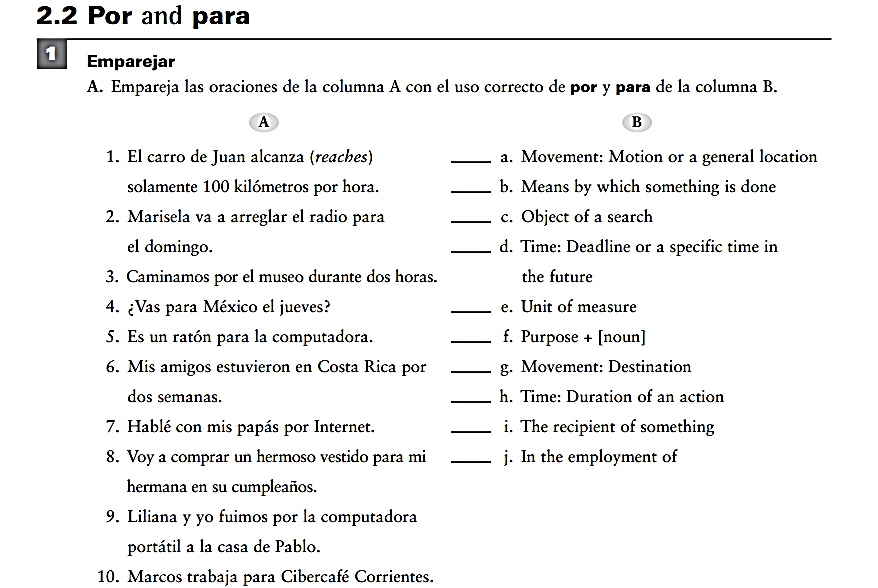 E.   2. D   3. H.  4. G  5. F   6. H.   7.  B.  8  I    9.  C   10. JH.Stressed possessive adjectives and pronouns! Mine, yours, his, hers, theirs, ours!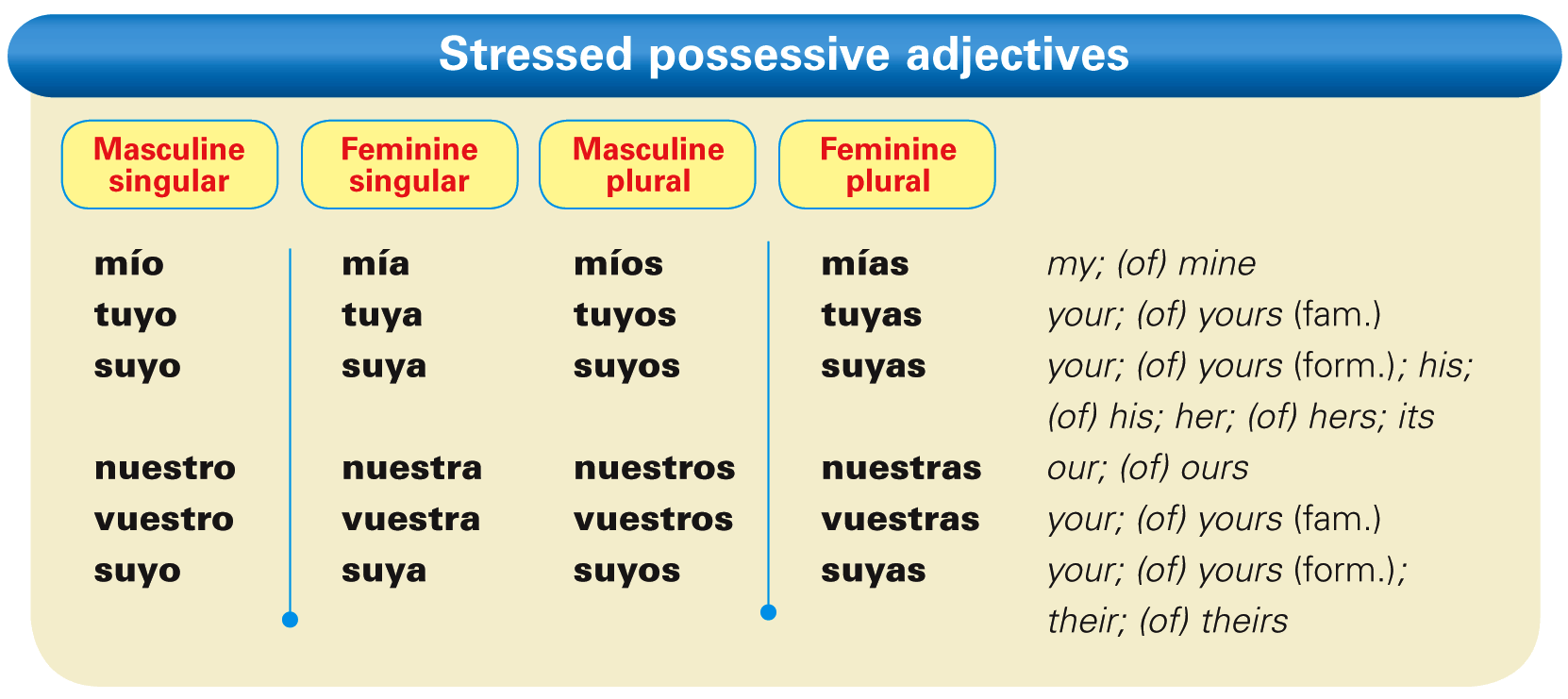 These need to match whatever item you’re talking about in GENDER and NUMBER.Por ejemplo:  Mi padre necesita buscar las llaves _suyas  (of his)1. Ana nos quiere mostrar unas fotos__suyas___ (of hers). 2. A Lorena le encanta la ropa  nuestra   of ours). 3. Los turistas traen las toallas  suyas    (of theirs). 4. El mecánico te muestra unos autos  suyos     (of his). 5. El sitio web  suyo     (of his) es espectacular. 6. ¿Quieres probar el programa de computación    nuestro    (of ours)? 7. Roberto prefiere usar la computadora   mía    (of mine). 8. Ese ratón  tuyo  (of yours) es el más moderno que existe (lol)Correct the following questions based on the information given:Modelo:(yo):   ¿Ese reproductor de MP3 es suyo  ( él)?  —      (yo) ¡No! Ese reproductor de MP3 es mío.1. ¿Esos discos compactos son de Laura y Daniel?    — (nosotros)¡No! Esos discos compactos son nuestros  2. ¿Aquella impresora es _tuya____?(tú)?   —   ¡No! Aquella impresora es de mi profesor de español. 3.¿Este sitio web es _nuestro____? (nosotros) — ¡No! Este sitio web es suyo     (ella)4. ¿Esa cámara es mía  —(yo)           —¡No! Esa cámara digital es de Yolanda. 5. ¿Esos televisores son  suyos    —(ella) —¡No! esos televisores son   suyos   (ellos). 6.¿Estas llaves son  nuestras    —(nosotros) —¡No! Estas llaves son de Mauricio y Óscar. 7. Esa portátil es  tuya   tú) —¡No! Esa portátil es de Carolina. 8. Los papeles son míos  (yo) —¡No! Aquellos papeles son de mis papás. 9. ¿Esas llantas son  suyas   (ellos) —¡No! Esas llantas son de los mecánicos del taller. 10. ¿Estos carros son tuyos   tú)        —¡No! Estos carros son de mi abuela.menostelelesloloslalas